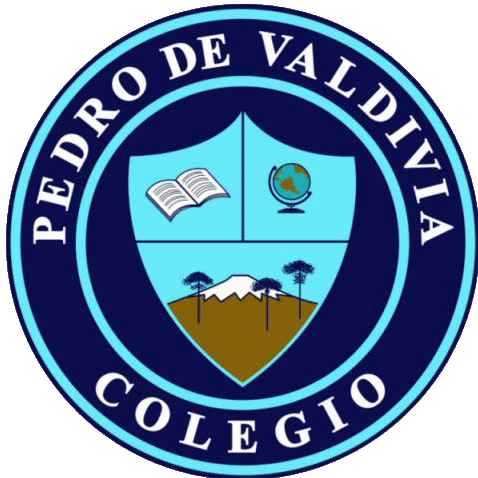 GUÍA Nº 2 LIBRO DE ARTISTAARTES VISUALESMATERIALES:Lápices de colores (idealmente de cera) o lápiz grafito.Hoja blanca o de cuaderno.Creatividad. Objetos varios que encuentres en tu casaPASOS:En la hoja realizar un rectángulo dividido en 6 cuadrados de 5x5cms cada uno (aproximadamente)Buscar objetos que tengan textura y ubicarlos bajo la hoja Con un lápiz pintar sobre la hoja para marcar la texturaNota: poner una textura distinta en cada cuadrado. Ejemplo de lo que buscamos lograr:Después de experimentar con diferentes textura, 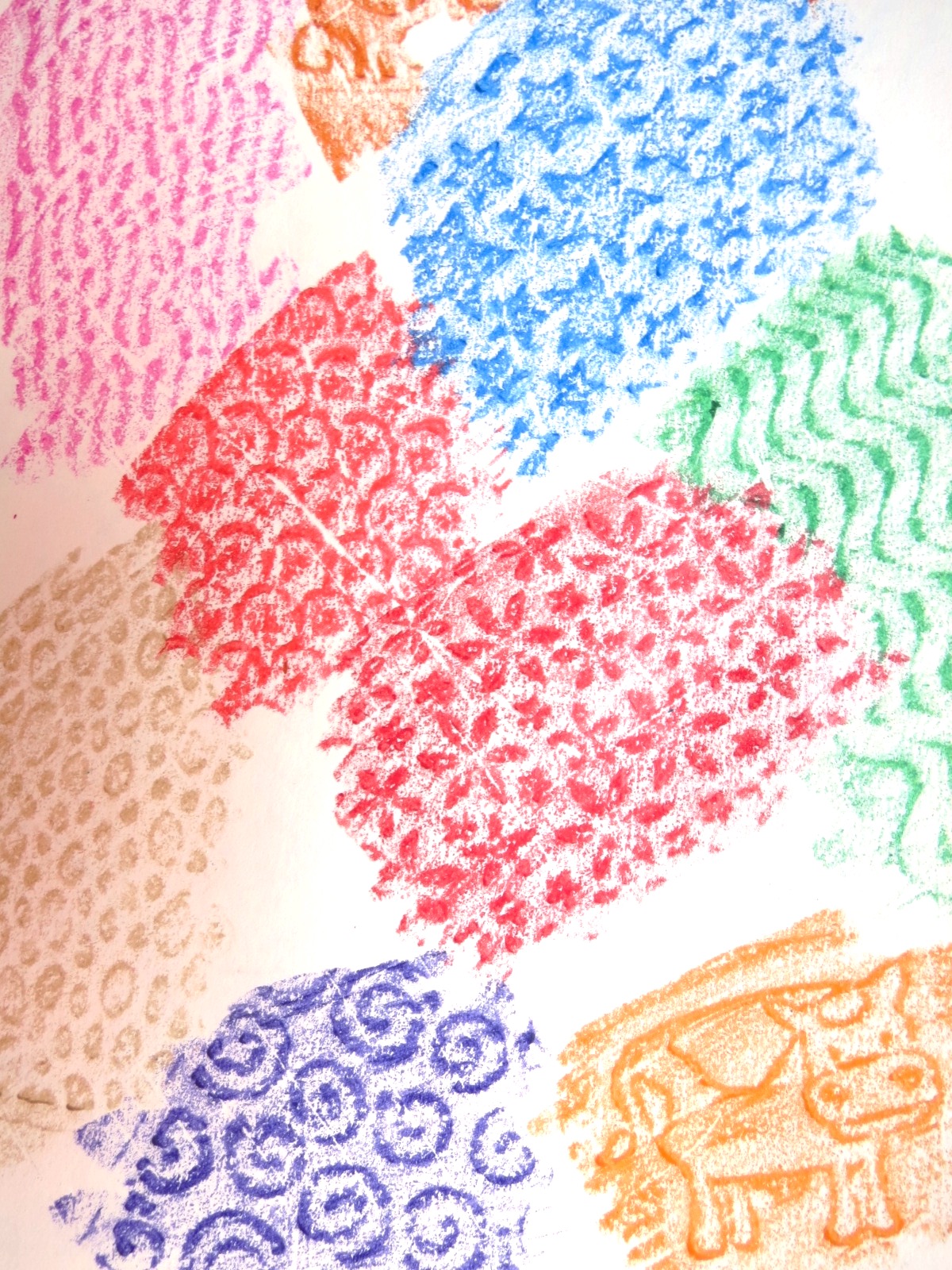 deberás crear una composición (puede ser paisaje, abstracto, conceptual, etc) con las testuras que encontraste en tu casa.Recuerda que tiene que tener relación con las emociones y sentimientos que van a estar planteadas en tu libro de artista, por lo tanto tu trabajo tiene que responder a una emoción o sensación. Recuerda que debes sacarle foto a tu experimentación y al trabajo final, todo eso debe ser enviado a mi correo profecarocanon@gmail.com
NOMBRE:CURSO:1º MEDIOFECHA DE ENTREGAFECHA DE ENTREGA03 DE ABRIL DE 202003 DE ABRIL DE 2020OBJETIVO DE APRENDIZAJE OA Nº2: Crear trabajos visuales basados en sus imaginarios personales, investigando el manejo de distintos materiales.OBJETIVO DE APRENDIZAJE OA Nº2: Crear trabajos visuales basados en sus imaginarios personales, investigando el manejo de distintos materiales.OBJETIVO DE APRENDIZAJE OA Nº2: Crear trabajos visuales basados en sus imaginarios personales, investigando el manejo de distintos materiales.HABILIDADES DEL O.AHABILIDADES DEL O.AHABILIDADES DE LA GUIAOBJETIVO DE APRENDIZAJE OA Nº2: Crear trabajos visuales basados en sus imaginarios personales, investigando el manejo de distintos materiales.OBJETIVO DE APRENDIZAJE OA Nº2: Crear trabajos visuales basados en sus imaginarios personales, investigando el manejo de distintos materiales.OBJETIVO DE APRENDIZAJE OA Nº2: Crear trabajos visuales basados en sus imaginarios personales, investigando el manejo de distintos materiales.Conocer lo que es libro de artistaConocer lo que es libro de artistaXOBJETIVO DE APRENDIZAJE OA Nº2: Crear trabajos visuales basados en sus imaginarios personales, investigando el manejo de distintos materiales.OBJETIVO DE APRENDIZAJE OA Nº2: Crear trabajos visuales basados en sus imaginarios personales, investigando el manejo de distintos materiales.OBJETIVO DE APRENDIZAJE OA Nº2: Crear trabajos visuales basados en sus imaginarios personales, investigando el manejo de distintos materiales.Indagar en nuevas técnicas asociadas al libro de artistaIndagar en nuevas técnicas asociadas al libro de artistaXOBJETIVO DE APRENDIZAJE OA Nº2: Crear trabajos visuales basados en sus imaginarios personales, investigando el manejo de distintos materiales.OBJETIVO DE APRENDIZAJE OA Nº2: Crear trabajos visuales basados en sus imaginarios personales, investigando el manejo de distintos materiales.OBJETIVO DE APRENDIZAJE OA Nº2: Crear trabajos visuales basados en sus imaginarios personales, investigando el manejo de distintos materiales.Aplicar nuevas técnicasAplicar nuevas técnicasxOBJETIVO DE APRENDIZAJE OA Nº2: Crear trabajos visuales basados en sus imaginarios personales, investigando el manejo de distintos materiales.OBJETIVO DE APRENDIZAJE OA Nº2: Crear trabajos visuales basados en sus imaginarios personales, investigando el manejo de distintos materiales.OBJETIVO DE APRENDIZAJE OA Nº2: Crear trabajos visuales basados en sus imaginarios personales, investigando el manejo de distintos materiales.OBJETIVO DE APRENDIZAJE OA Nº2: Crear trabajos visuales basados en sus imaginarios personales, investigando el manejo de distintos materiales.OBJETIVO DE APRENDIZAJE OA Nº2: Crear trabajos visuales basados en sus imaginarios personales, investigando el manejo de distintos materiales.OBJETIVO DE APRENDIZAJE OA Nº2: Crear trabajos visuales basados en sus imaginarios personales, investigando el manejo de distintos materiales.OBJETIVO DE APRENDIZAJE OA Nº2: Crear trabajos visuales basados en sus imaginarios personales, investigando el manejo de distintos materiales.OBJETIVO DE APRENDIZAJE OA Nº2: Crear trabajos visuales basados en sus imaginarios personales, investigando el manejo de distintos materiales.OBJETIVO DE APRENDIZAJE OA Nº2: Crear trabajos visuales basados en sus imaginarios personales, investigando el manejo de distintos materiales.InstruccionesInvestiga y experimenta sobre distintas texturas y colores para incluirlas en tu libro de artista.También pueder ver el siguiente video: https://youtu.be/4l8CqyTPP0k 